Faculty Chairs & Directors CouncilJanuary 20, 2021  2:30 p.m. – 4:00 p.m.	Zoomhttps://committees.kccd.edu/bc/committee/fcdcCompletion AgendaVPI Update – RiceScheduling Updates21-22 Faculty Hiring Update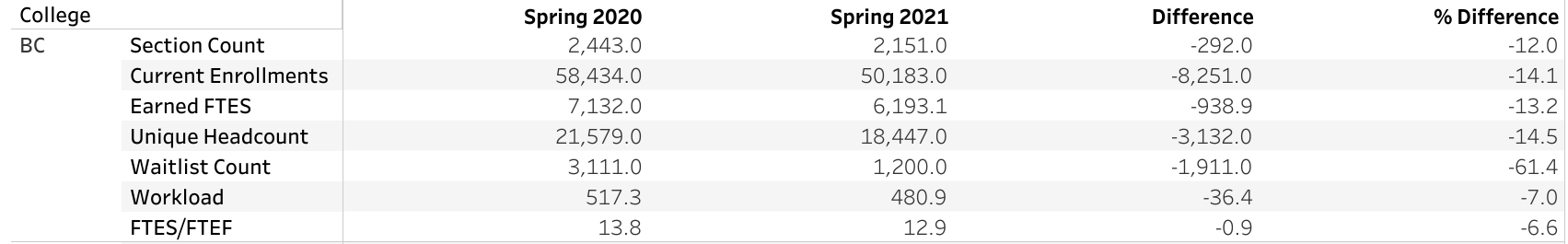 Enrollment Management: Ad Astra – Moseley & Mourtzanos Covid-19 Team – Collier, Balderrama & HarrisPSYC B61NC Resilience Skills Training – Acosta & ReissAdobe Sign – Waller Competency Based Education – Johnson & Menchaca College Council Report – Stratton 